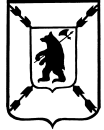 ЯРОСЛАВСКАЯ ОБЛАСТЬСОБРАНИЕ ДЕПУТАТОВ ПОШЕХОНСКОГО МУНИЦИПАЛЬНОГО  РАЙОНАР Е Ш Е Н И Е 08.02.2024                                                                       №  301            г. ПошехоньеОб утверждении  соглашенияо передаче  осуществления полномочий                    В соответствии с ФЗ № 131-ФЗ от 06.10.2003 года «Об общих принципах организации местного самоуправления в  Российской Федерации» и руководствуясь Уставом муниципального района, Собрание Депутатов  Пошехонского муниципального  районаРЕШИЛО1. Утвердить Соглашение между  Администрацией  Пошехонского муниципального района и Администрацией  Пригородного сельского поселения  о передаче Администрацией Пошехонского муниципального района части своих полномочий по решению  вопросов  местного значения на 2024  год в части:-  организация в границах Пригородного сельского поселения водоснабжения населения, за исключением централизованного водоснабжения;             2. Настоящее решение опубликовать в газете «Сельская новь» и на официальном сайте Администрации Пошехонского муниципального района в сети «Интернет».Глава Пошехонского муниципального района                                   Н.Н. БеловСОГЛАШЕНИЕо передаче осуществления полномочий по решению вопросов местного значения.Администрация Пошехонского муниципального района Ярославской области, именуемая в дальнейшем «Администрация района», в лице Главы Пошехонского муниципального района  Белова Николая Николаевича, действующего на основании Устава Пошехонского муниципального района Ярославской области, с одной стороны, и Администрация Пригородного сельского поселения Ярославской области именуемая в дальнейшем «Администрация поселения», в лице главы Администрации поселения Васильева Владимира Ивановича, действующего на основании Устава Пригородного сельского поселения Ярославской области, с другой стороны, вместе именуемые «Стороны», руководствуясь пунктом 4 статьи 15 Федерального закона от 6 октября 2003 года № 131-ФЗ « Об общих принципах организации местного самоуправления в Российской Федерации», заключили настоящее Соглашение о нижеследующем:1. ПРЕДМЕТ СОГЛАШЕНИЯ1.1. Настоящим Соглашением Администрация района передаёт Администрации поселения осуществление части своих полномочий по решению следующих вопросов местного значения:1.1.1. Организация в границах Пригородного   сельского  поселения водоснабжения населения за исключением централизованного.2. ПОРЯДОК ОПРЕДЕЛЕНИЯ ЕЖЕГОДНОГО ОБЪЕМА МЕЖБЮДЖЕТНЫХ  ТРАНСФЕРТОВ И ПЕРЕДАВАЕМОГО ИМУЩЕСТВА2.1.Передача осуществления части полномочий по настоящему Соглашению осуществляется за счет средств, предоставляемых из бюджета Пошехонского муниципального района в виде межбюджетных  трансфертов в  бюджет Пригородного сельского поселения.Объем межбюджетных  трансфертов, необходимых для осуществления передаваемых полномочий определяется согласно Приложению  к настоящему Соглашению.Формирование, перечисление и учет межбюджетных  трансфертов, предоставляемых из бюджета Пошехонского муниципального района бюджету Пригородного сельского поселения на реализацию полномочий, указанных в пункте 1.1 настоящего Соглашения, осуществляется в соответствии с бюджетным законодательством Российской Федерации.3.ПРАВА И ОБЯЗАННОСТИ СТОРОН3.1 Администрация района:3.1.1 Передает Администрации поселения имущество, необходимое и предназначенное для осуществления переданных полномочий органов местного самоуправления поселения.3.1.2.Осущесвляет контроль за исполнением Администрацией поселения переданных ей полномочий, а также за целевым использованием имущества, предоставленного для этих целей.3.2. Администрация поселения:3.2.1. Осуществляет переданные ей Администрацией района полномочия в соответствии с пунктом 1.1., настоящего Соглашения и действующим законодательством.3.3.В случае невозможности надлежащего исполнения переданных полномочий Администрация поселения сообщает об этом в письменной форме. Администрация района рассматривает такое сообщение и в течение месяца с момента его поступления принимает решение о порядке дальнейшего осуществления полномочий.4. ОТВЕТСТВЕННОСТЬ СТОРОНУстановление факта ненадлежащего осуществления Администрацией поселения, переданных ей полномочий является основанием для одностороннего расторжения данного Соглашения, о чем Администрация района уведомляет Администрацию поселения в течении 30 дней со дня установления такого факта. В течение месяца после уведомления Стороны обязаны принять меры к передаче имущества.Администрация поселения несёт ответственность за осуществление переданных ей полномочий в той мере, в какой эти полномочия обеспечены имуществом.Администрация поселения в случае нецелевого использования имущества, переданного на реализацию полномочий, у казанных в п. 1.1 настоящего Соглашения, несёт ответственность в порядке, установленном действующим законодательствомВ случае неисполнения Администрацией района обязательств по предоставлению необходимого имущества для осуществления Администрацией поселения переданных ей полномочий, Администрация поселения вправе требовать расторжения данного Соглашения.5. СРОК ДЕЙСТВИЯ, ОСНОВАНИЯ И ПОРЯДОК ПРЕКРАЩЕНИЯ ДЕЙСТВИЯ СОГЛАШЕНИЯНастоящее Соглашение вступает в силу с момента  принятия решения обеими сторонами  Соглашения.Срок действия настоящего Соглашения устанавливается  с 01 января  2024  г. по 31 декабря 2024  годаДействие настоящего Соглашения может быть прекращено досрочно:По соглашению сторон.В одностороннем порядке в случае:-изменения действующего законодательства   Российской Федерации и (или) законодательства Ярославской области.-неисполнения или ненадлежащего исполнения одной из Сторон своих обязательств в соответствии с настоящим Соглашением;-если осуществление полномочий становится невозможным.6. ЗАКЛЮЧИТЕЛЬНЫЕ ПОЛОЖЕНИЯНастоящее Соглашение составлено в двух экземплярах, имеющих одинаковую юридическую силу, по одному для каждой из Сторон.Внесение изменений и дополнений в настоящее Соглашение осуществляется путем подписания Сторонами дополнительных соглашений.По вопросам, не урегулированным настоящим Соглашением, Стороны руководствуются действующим законодательством.Споры, связанные с исполнением настоящего Соглашения, разрешаются путем проведения переговоров или в судебном порядке.Глава Пошехонского                                                     Глава Пригородного  сельскогомуниципального района                                                 поселения ____________________ Н.Н. Белов                                 __   ________ В.И. ВасильевПриложение № 1 к соглашениюутвержденному решением СобранияДепутатов  от  08.02. 2024  № 301ОБЪЕМ МЕЖБЮДЖЕТНЫХ  ТРАНСФЕРТОВ, ПРЕДОСТАВЛЯЕМЫХ ПРИГОРОДНОМУ СЕЛЬСКОМУ ПОСЕЛЕНИЮ ДЛЯ ОСУЩЕСТВЛЕНИЯ ПОЛНОМОЧИЙ, УКАЗАННЫХ В СТАТЬЕ 1 НАСТОЯЩЕГО СОГЛАШЕНИЯУтверждено решением    Собрания депутатов Пошехонского муниципального районаОт   08.02.2024  № 301             Утверждено решением             Муниципального Совета    Пригородного сельского поселения         от___________________№_______№ п\пПОЛНОМОЧИЯСумма, руб.1Организация в границах Пригородного  сельского  поселения водоснабжения населения за исключением централизованного водоснабжения  220   000